ฝ่ายกิจกรรมและพัฒนาคุณภาพชีวิต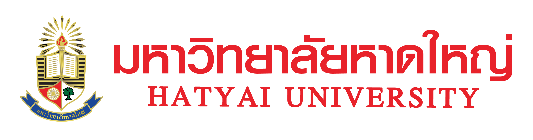 แบบฟอร์มขอบันทึกชั่วโมงกิจกรรมชื่อหน่วยงาน/ฝ่าย................................................................................................................................เบอร์ภายใน.................ชื่อกิจกรรม/โครงการ............................................................................ สถานที่.....................................................................วันที่จัดกิจกรรม......................................................ถึงวันที่...............................................................เป็นจำนวน...............วันอาจารย์/เจ้าหน้าที่รับผิดชอบกิจกรรม/โครงการ......................................................................................................................โดยมีรายชื่อนักศึกษาเข้าร่วมกิจกรรม/โครงการดังนี้ลำดับชื่อ –สกุลรหัสนักศึกษาคณะ